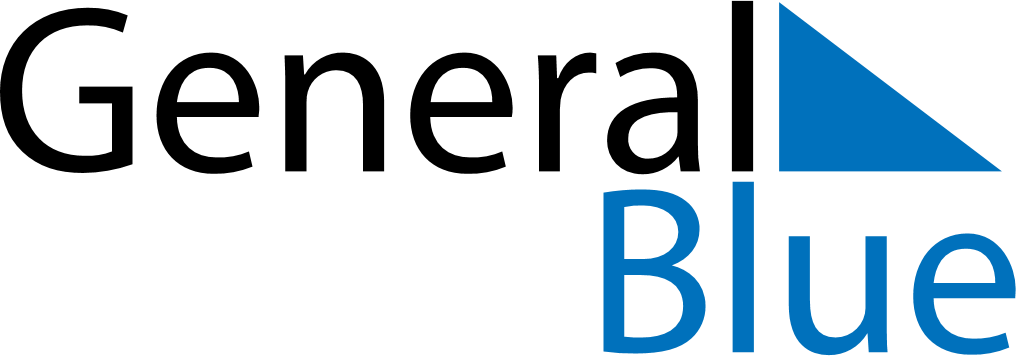 April 1582April 1582April 1582April 1582April 1582SundayMondayTuesdayWednesdayThursdayFridaySaturday123456789101112131415161718192021222324252627282930